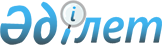 О признании утратившими силу некоторых решений Правительства Республики Казахстан по вопросам здравоохраненияПостановление Правительства Республики Казахстан от 14 февраля 2000 года N 242

      В соответствии с постановлением Правительства Республики Казахстан от 4 ноября 1999 года N 1654 P991654_ "О мерах по улучшению работы по совершенствованию нормативных правовых актов" Правительство Республики Казахстан постановляет: 

      1. Признать утратившими силу некоторые решения Правительства Республики Казахстан по вопросам здравоохранения согласно приложению. 

      2. Настоящее постановление вступает в силу со дня подписания. 



 

      Премьер-Министр 

      Республики Казахстан 

                                               Приложение                                      к постановлению Правительства                                          Республики Казахстан                                      от 14 февраля 2000 года N 242

                                Перечень 

                утративших силу некоторых решений Правительства 

              Республики Казахстан по вопросам здравоохранения 



 

      1. Постановление Кабинета Министров Казахской ССР от 18 апреля 1991 года N 244 P910244_ "Об общественном фонде "Здоровье народа" (СП Каз. ССР, 1991 г., N 11, ст. 75). 

      2. Постановление Кабинета Министров Казахской ССР и Совета федерации профсоюзов Казахской ССР от 27 мая 1991 года N 334 P910334_ "О неотложных мерах по улучшению оздоровительной работы среди детей и подростков" (Казахстанская правда, 6 июня 1991 г., N 429). 

      3. Постановление Кабинета Министров Республики Казахстан от 13 марта 1992 года N 234 P920234_ "О мерах по лекарственному обеспечению населения республики" (САПП Республики Казахстан, 1992 г., N 10, ст. 190). 

      4. Постановление Кабинета Министров Республики Казахстан от 28 февраля 1994 года N 223 P940223_ "О мерах по обеспечению потребности лечебно-профилактических учреждений Республики Казахстан в рентгеновской и флюорографической пленке" (САПП Республики Казахстан, 1994 г., N 12, ст. 111). 

      5. Постановление Кабинета Министров Республики Казахстан от 1 августа 1995 года N 1051 P951051_ "Об образовании Управления лекарственного обеспечения Министерства здравоохранения Республики Казахстан" (САПП Республики Казахстан, 1995 г., N 27, ст. 314). 

      6. Распоряжение Премьер-Министра Республики Казахстан от 24 декабря 1996 года N 582 R960582_ . 

      7. Распоряжение Премьер-Министра Республики Казахстан от 1 сентября 1998 года N 167 "О создании рабочей группы по разработке предложений по внесению изменений в Государственную программу развития фармацевтической и медицинской промышленности Республики Казахстан". 

(Специалист: Умбетова А.М.) 

 
					© 2012. РГП на ПХВ «Институт законодательства и правовой информации Республики Казахстан» Министерства юстиции Республики Казахстан
				